
Population Need to Know
Vocabulary-
Population
Population Density
Sparse
Dense
Migration
Internal Migration
Refugee
Rural
Urban 
Slum
Infrastructure
Push
Pull
Ethnicity
Mutlicultural
Harsh
Bribe
Strategy
1. What are the major reasons why people migrate?
2. What is urbanization?
3. What do cities offer people that make them want to move there?
4. What specific pushes exist for Indians living in the rural areas?
5. What specific pulls exist for Indians thinking about moving to the city?
6. What is a caste?
7. Is India developing or developed?
8. How many people live in India?
9. What does an exponential graph look like?10. What is the One-child policy?
11. Why does China have a one-child policy?
12. Does the One-child policy apply to everyone equally?
13. How does the government make people follow the one-child policy?
14. What is a negative growth rate?
15. What has been the main problem to making the One-child policy successful?
16. How many people live in China?
17. What is the European Union?
18. Why was the European Union created?
19. Many times, European countries will have what kind of benefits for its people?
20. How does the government pay for these benefits?
21. What is one way European countries with a negative growth rate get more workers?
22. What is a major ethnic group that has immigrated to Europe?
23. What problems do some Europeans have with immigration to Europe?
24. Is the problem with cultural tension getting worse or better because of Europe's economic problems?
25. What is one country where people with very strong anti-immigrant views have been elected?.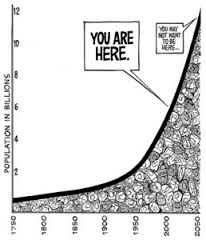 